SOUTH SUBURBAN COLLEGE 15800 SOUTH STATE STREET  SOUTH HOLLAND, IL  60473  708-210-5718Dual Credit Program – Parent/Guardian Permission 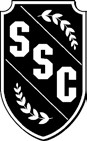 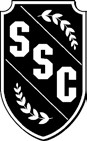   Dear Parent/Guardian:  Your child can earn college credit while still in high school by enrolling in a Dual Credit course/s at South Suburban College and it is COMPLETELY FREE. Dual Credit is a unique program that allows selected high school students to earn college credit while they are enrolled in high school. Students who complete specific courses taught at their high school by qualified high school faculty, providing the same rigor and content as an on-campus college class can earn SSC college credit. Your child is currently enrolled in one of the specific high school course/s that is eligible for SSC dual credit.  Before your child can begin the SSC dual credit enrollment process, this Parent/Guardian Permission must be completed and returned to the appropriate high school contact before the deadline given by the high school.  Your child will also need to provide their SSN or TIN in order to become an SSC student.  I, ________________________________________ wish to enroll in the Dual Credit Program at SSC.          (student first and last name)Signature of Student	Date By signing this form, I understand that: I will need to complete a SSC Admissions Application/Registration form and turn it in to my high school teacher before the deadline given by my high school. My high school teacher will verify my SSC enrollment, submit midterm and final grades to SSC and the grade I earn at SSC will be posted on my SSC transcript.  If I receive final grade lower than a “C”, I will be withdrawn from the SSC course and a grade of a “W” will appear on my SSC transcript. My signature allows permission to release SSC enrollment information, including grades, concerning my dual credit enrollment to my home high school.  Signature of Parent	Date  Student Social Security Number*required to process  ____ ____ ____ - ____ ____ - ____ ____ ____ ____High School Name TF North High School High School Course   High School Teacher  South Suburban College Term Spring 2020